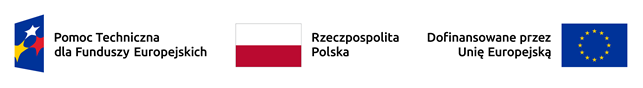 W ramach Programu Pomoc Techniczna dla Funduszy Europejskich 2021-2027 w Ministerstwie Finansów realizowany jest projekt: Wsparcie Instytucji Audytowej w latach 2022-2023Porozumienie nr PTFE.01.01-IZ.00-0027/23 w sprawie realizacji Projektu zostało podpisane w dniu 7 grudnia 2023 roku. Budżet Projektu wynosi: 5 752 245,67 PLN w tym dofinansowanie ze środków UE wynosi: 4 585 115,01 PLN Cel ProjektuCelem projektu jest zapewnienie i utrzymanie na odpowiednim poziomie realizacji zadań Instytucji Audytowej przez pracowników Departamentu Audytu Środków Publicznych i komórek ICE w izbach administracji skarbowej zaangażowanych we wdrażanie polityki spójności w perspektywie finansowej 2021-2027.Kto realizuje ProjektMinister Finansów realizuje Projekt za pomocą: Departamentu Audytu Środków Publicznych (jednostki obsługującej Ministra) oraz Izb Administracji Skarbowej w ramach prowadzonych audytów. Efekty ProjektuPodniesienie kwalifikacji zawodowych pracowników Instytucji Audytowej oraz doposażenie stanowisk pracy w niezbędny sprzęt informatyczny#FunduszeEU  #FunduszeEuropejskie 